BREZPLAČNI WEBINARJI ZA OTROKE, DIJAKE IN MLADEOtroci in mladi z velikim veseljem prisluhnejo in govorijo na zanje aktualne teme, ki jim bistveno poenostavijo in obogatijo dozorevanje, tako sem se po dobri praksi v delu s šolami odločil, da pripravim serijo interaktivnih webinarjev, namenjenih posebej otrokom, dijakom in mladim. Govorili bomo na praktično življenjske teme, vsebina pa bo popestrena s številnimi primeri in zgodbami iz resničnega življenja. 

Webinarje vodi(m) Andrej Pešec, unid. dipl. pol., vodja projekta Znanje za življenje in strokovni sodelavec preko 100 vzgojno izobraževalnih centrov v Sloveniji in tujini. Ob koncu vsakega webinarja bodo vprašanja, odgovori in diskusija. 

Razpored: 

12.11. 19:00. Premagaj strah, stres in tremo 
19.11. 19:00. Navade uspešnih mladostnikov
26.11. 19:00. Izzivi, pasti in priložnosti mladostništva
3.12. 19:00. Odkrij, kateri poklic ti je pisan na kožo
9.12. 19:00. Transformacija odnosov z učitelji, vrstniki in starši
17.12. 19:00. Samopodoba in samozavest
26.12. 19:00. Zgodbe modrosti 

Interaktivni webinarji trajajo 60 minut, zadnji del je namenjen vprašanjem in odgovorom. 

Predavanja so namenjena otrokom med 8 in 18 let. 

Prenosi za vnaprej prijavljene bodo na profilu https://www.facebook.com/znanjezazivljenje.mladi.5?fref=ts. 

Kotizacija: dobrodošle so donacije staršev, niso pa pogoj. 

Info: andrejpesec@gmail.com, znanjezazivljenje@gmail.com

»Otroci so naše največje bogastvo. Otroci so naša prihodnost.« Nelson Mandela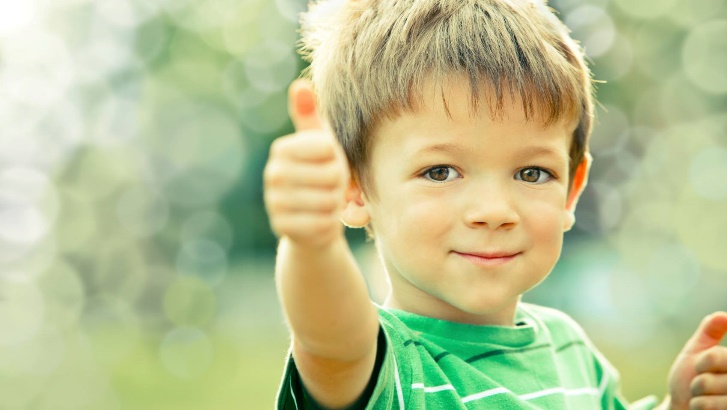 